1)	L’unica forza che agisce su una massa di 2,0 kg che si muove lungo l’asse	x è data da Fx = 4t N dove t è espresso in secondi. Se la velocità della massa è di 3,0 m/s a t= 0, a quale valore di t sarà equivalente a 8,0 m/s?A. 1,7B. 1,4C. 2,5D. 2E. 2,22)	Un blocco di 2.0 kg è lanciato giù per un piano inclinato che forma un angolo di 20° con l’orizzontale, con energia cinetica iniziale pari a 2.0J. Se il coefficiente di attrito dinamico tra il blocco e il piano è 0.40, quanto scenderà il blocco lungo il piano prima di fermarsi?A. 	0.30 mB.	1.0 mC.	1.8 mD.	3.0 mE.	1.3 m3)	Una molla (k = 600 N/m) si trova alla base di un piano privo di attrito che forma un angolo di 30° con l’orizzontale. L’estremità superiore della molla è compressa di 0.10 m e vi è appoggiato un blocco di massa 2.0 kg. Il sistema è lasciato libero di muoversi da fermo. Qual è l’energia cinetica del blocco dopo che ha percorso 0.10 m e la molla è ritornata alla sua lunghezza di equilibrio?A.	1.0 JB.	1.6 JC.	2.2 JD.	1.8 JE.	2.0 J4)	Un blocco di 1.5 kg che sta scivolando su una superficie orizzontale scabra è collegato all’estremità di una molla orizzontale (k = 200 N/m) che ha l’altra estremità fissata. Se il sistema viene spostato orizzontalmente di 20 cm rispetto alla posizione di equilibrio e liberato da fermo, la prima volta che il blocco raggiunge la sua posizione di equilibrio esso ha una velocità di 2.0 m/s. Qual è il coefficiente di attrito dinamico tra il blocco e la superficie orizzontale su cui scorre?A. 0.24B. 0.34C. 0.44D. 0.17E. 0.135)	Un proiettile di 10 g che si muove a 1000 m/s colpisce e attraversa un blocco di 2.0 kg inizialmente a riposo, come mostrato in figura. Il proiettile emerge dal blocco con una velocità di 400 m/s. Quale altezza massima al di sopra della sua posizione iniziale raggiungerà il blocco?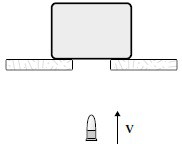 A.	46 cmB.	37 cmC.	66 cmD.	56 cmE.	78 cm6)	Un oggetto di 6.0 kg, inizialmente a riposo nel vuoto, “esplode” in tre pezzi di uguale massa. Due di essi si muovono con uguale velocità, pari a 20 m/s, con un angolo di 60° tra le rispettive direzioni di moto. Quanta energia cinetica è stata rilasciata in questa esplosione?A.	3.4 kJB.	2.4 kJC.	2.0 kJD.	2.9 kJE.	1.2 kJ7)	Quando un’automobile si muove con velocità costante, la potenza sviluppata è utilizzata per vincere le forze di attrito esercitate dall’aria e dalla strada. Se la potenza sviluppata dal motore è 37.3 kW, qual è la forza di attrito totale che agisce sull’automobile a 88.6 km/h? A. 1250 NB. 1380 NC. 1520 ND. 1750 NE. 1000 N8)	Il diagramma sottostante mostra diverse forze applicate ad una ruota che pesa 20 N. Il simbolo W indica il peso. In quale diagramma/i la ruota è in equilibrio?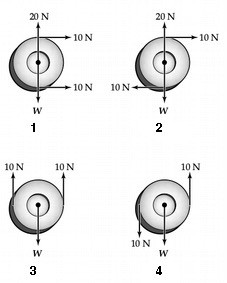 A.	3B.	1C.	2D.	1 e 3E.	4